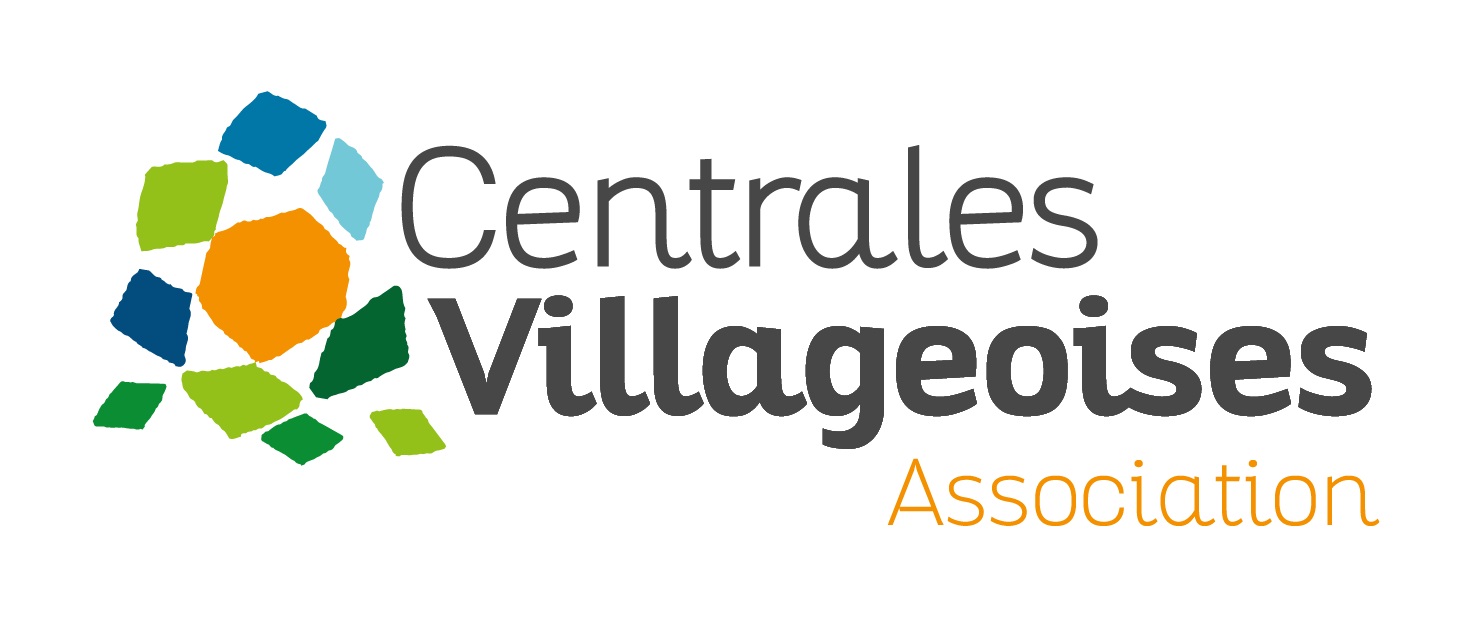 ASSOCIATION DES CENTRALES VILLAGEOISESASSEMBLEE GENERALE 2024Pouvoir de ReprésentationJe soussigné ….................................. ………………………………………….... ,  responsable légal de la structure ……………………….…………………………...………………………………….., mandate au nom de la structure, Mr-Mme  (nom et prénom)……………………………………………, membre de  (indiquer le nom de la structure membre qui aura le mandat) ……………..……………………………………... pour représenter physiquement la structure lors de l'Assemblée Générale 2024 de l’Association des Centrales Villageoises qui se tiendra le Samedi 16 mars 2024 à Vesc, et prendre part à l’ensemble des délibérations, voter ou s’abstenir, et participer à tous les débats prévus à l’ordre du jour.D’autre part, je mandate, le cas échéant,  Mr-Mme ………………………………………… pour représenter la structure au conseil d’administration de l’Association Centrales Villageoises.Fait à …………………………………….. Le………………….Signature